В ЛЮБОЕ ВРЕМЯ ГОДА АКТИВНЫЙ ЗДОРОВЫЙ ОБРАЗ ЖИЗНИ:                                          25 ЛЕТ С КОМПАСОМ И КАРТОЙ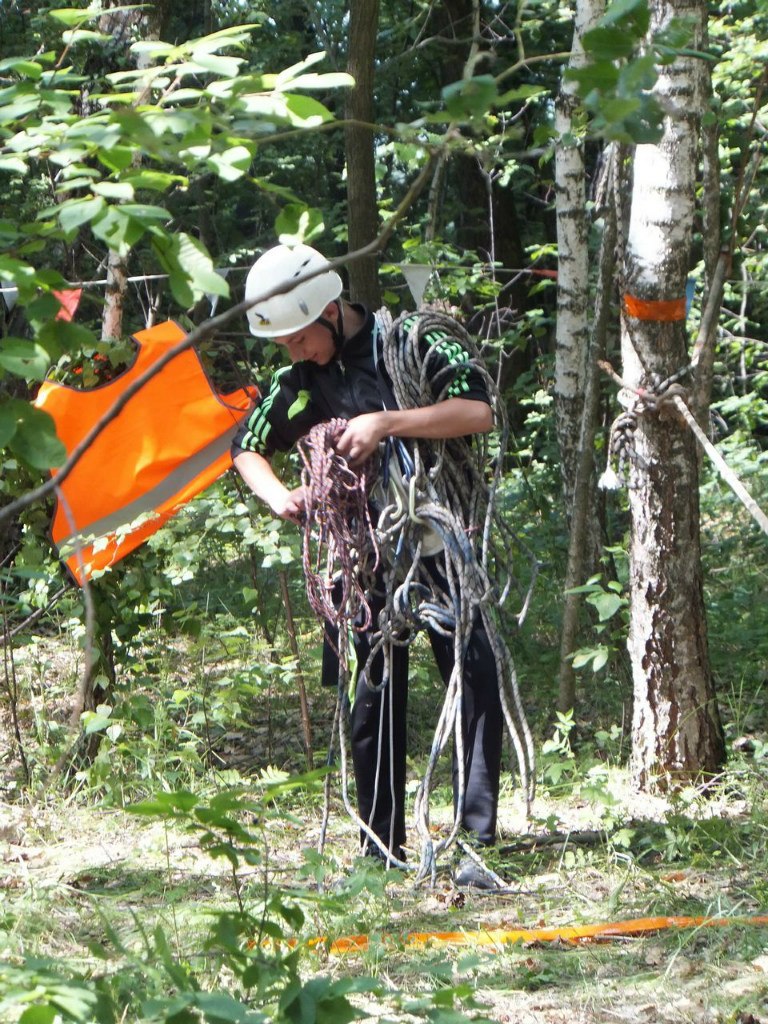 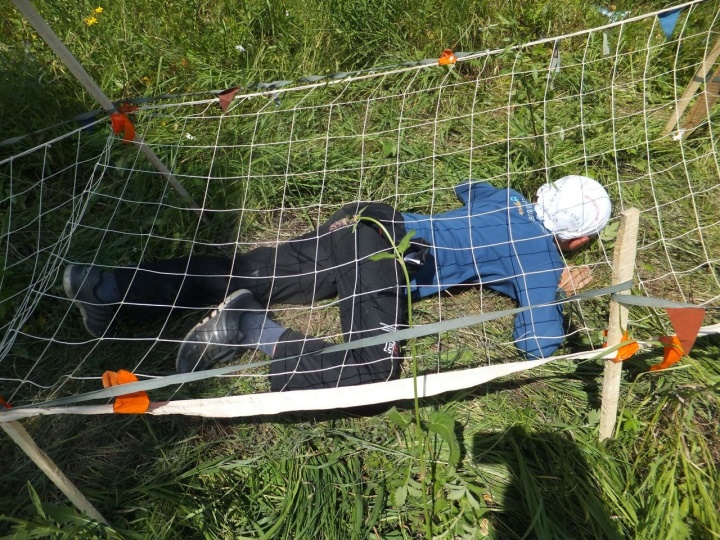 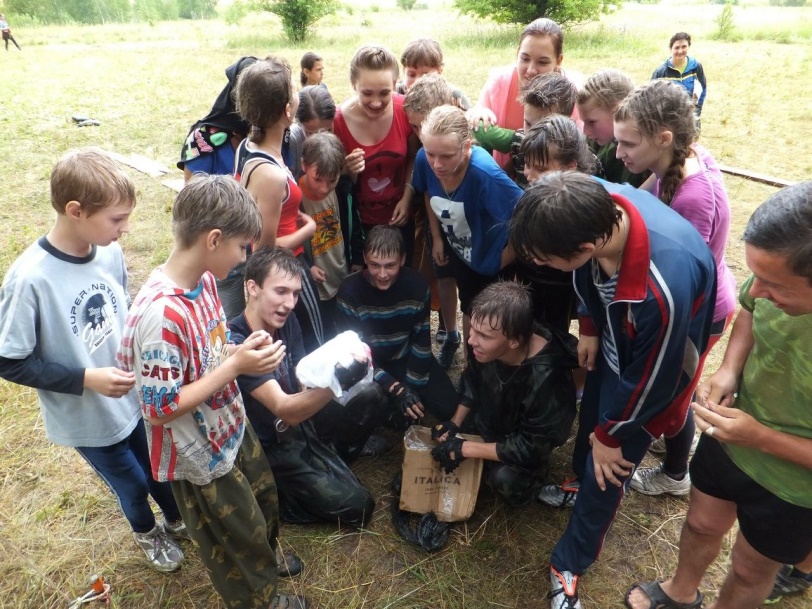 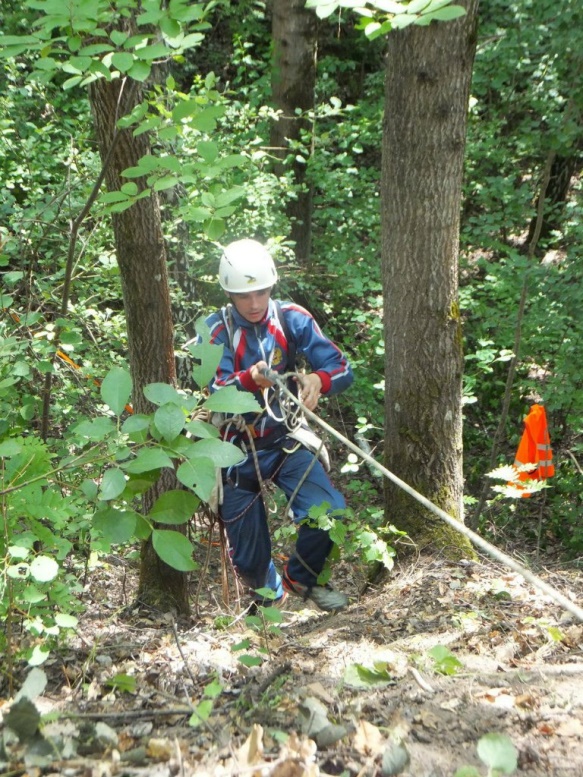 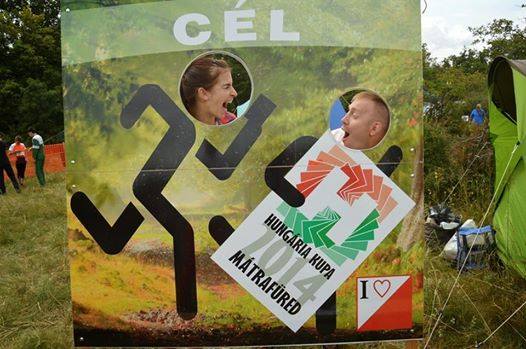 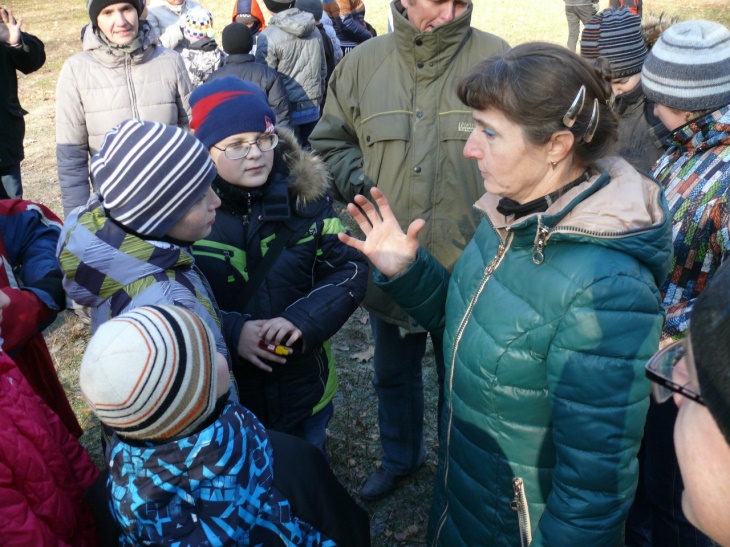 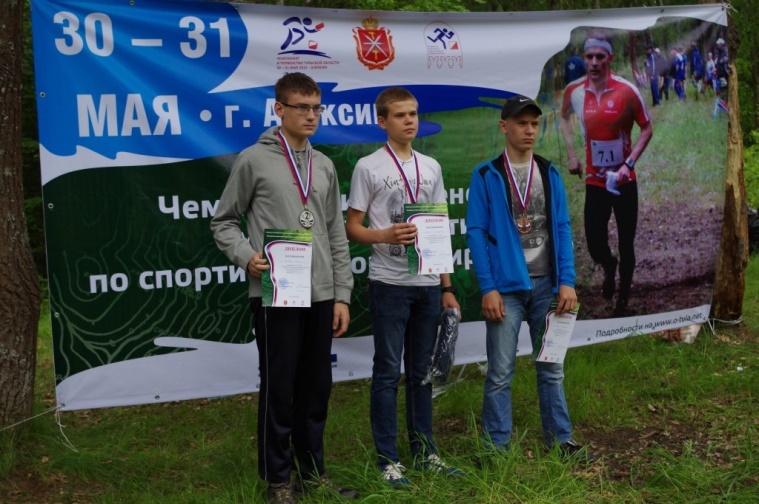 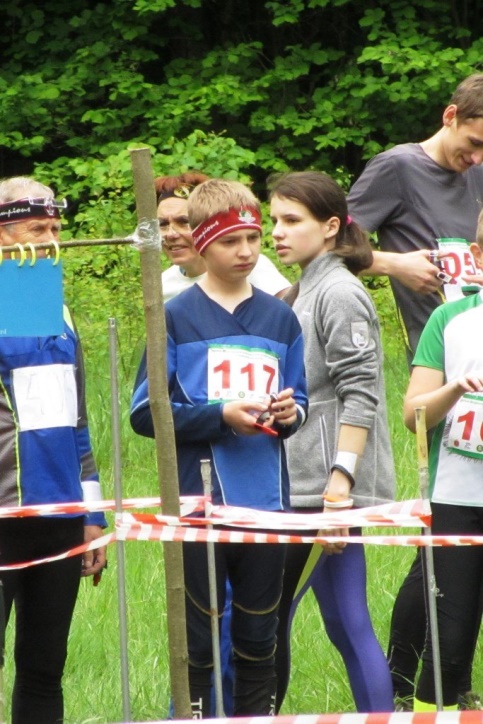 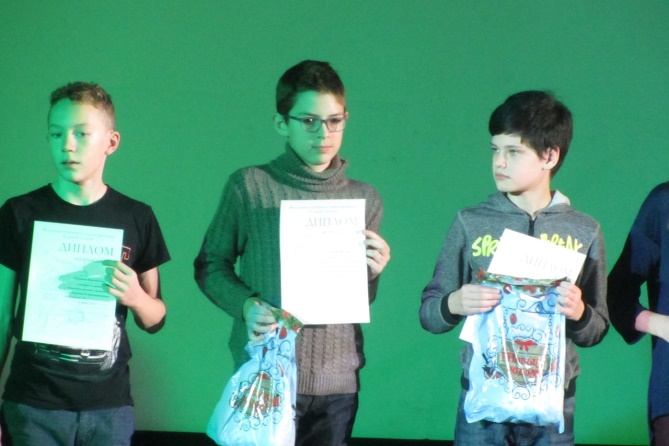 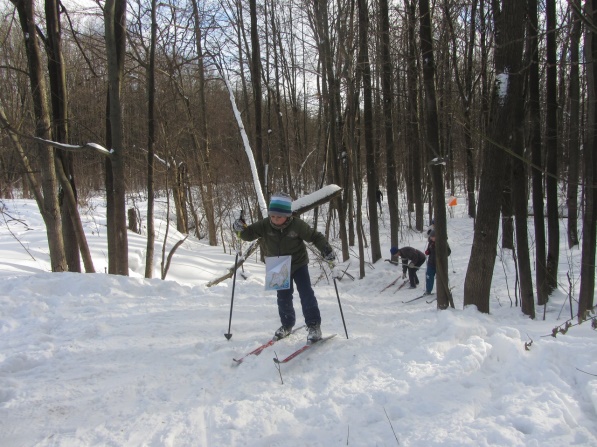 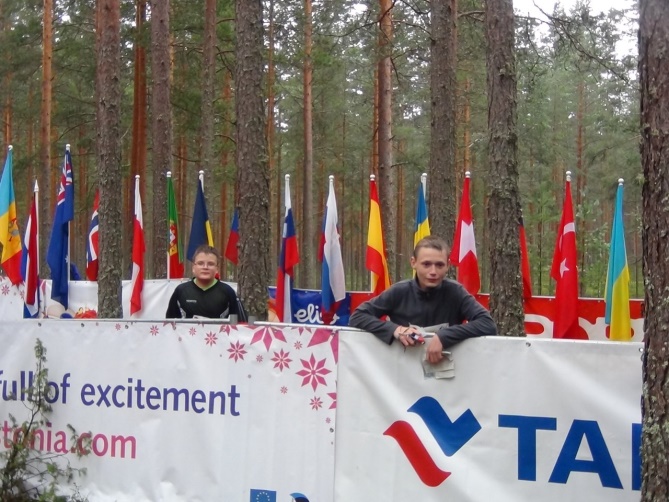 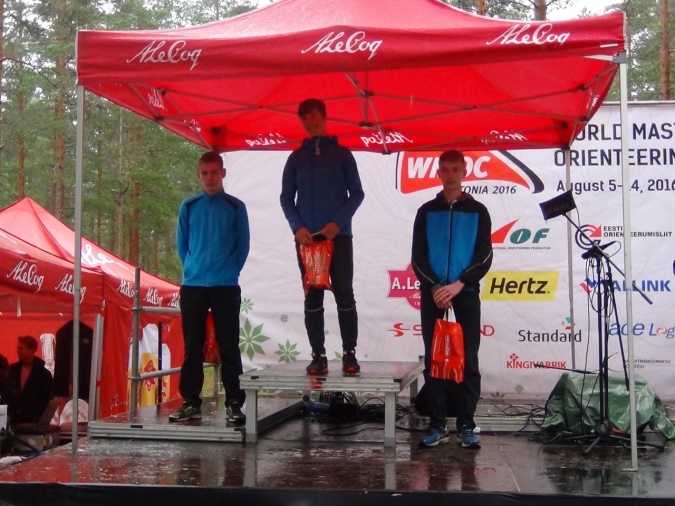 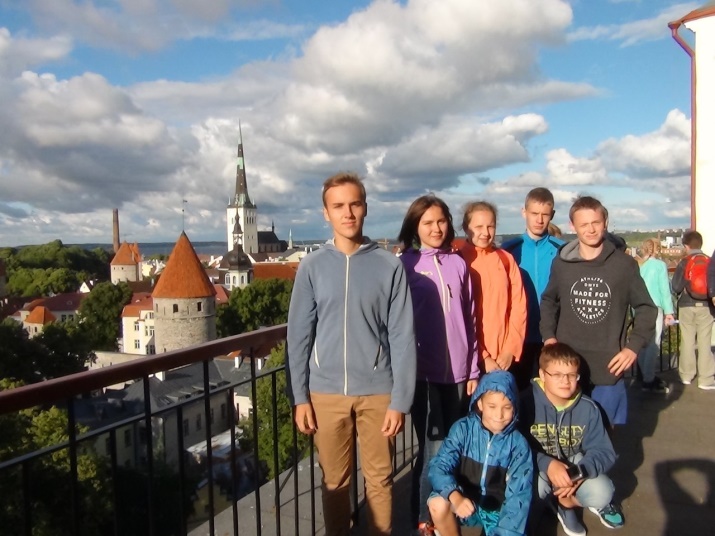 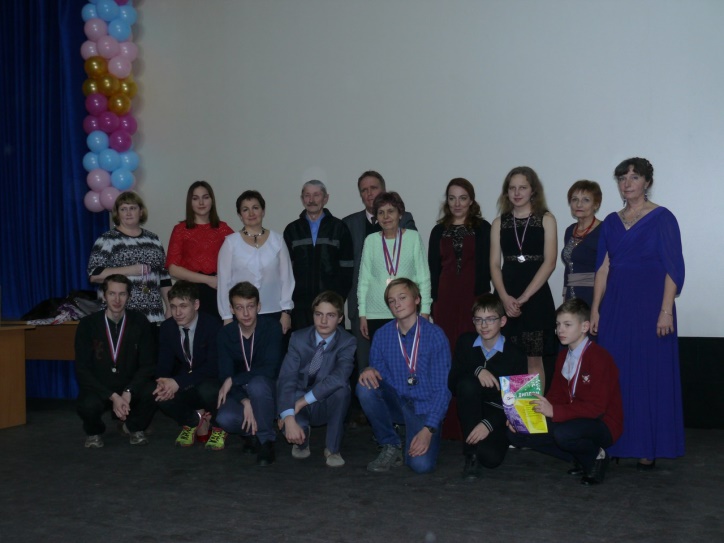 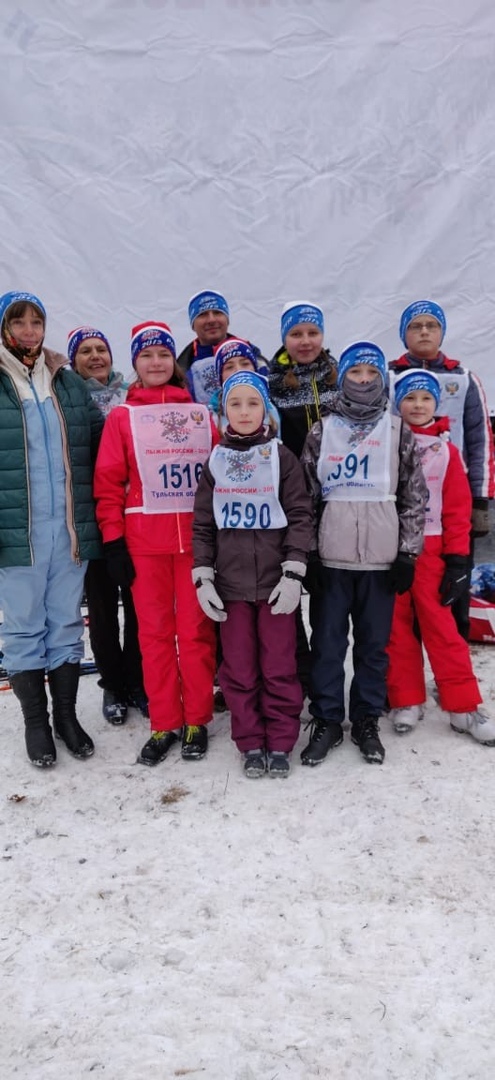 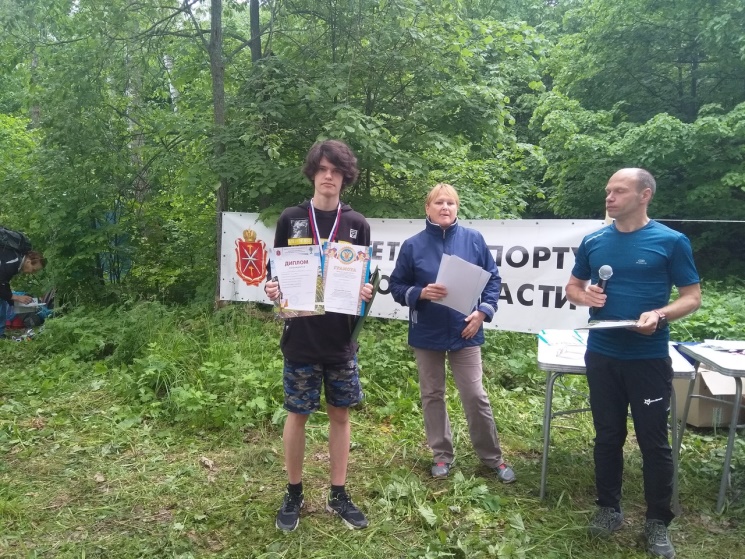 